INDICAÇÃO Nº 1808/2022Assunto: Solicita ao Exmo. Sr. Prefeito Municipal, que através da Secretaria de Educação, por intermédio da Secretaria de Obras e Serviços Públicos, proceda a instalação de bebedouros de água filtrada e pias para lavar as mãos, no pátio interno do Centro Municipal de Educação Infantil (CEMEI) Maria Moraes de Oliveira (Dona Maria), localizado no Núcleo Residencial Pedro Fumachi. Senhor Presidente, INDICO ao Exmo. Sr. Prefeito Municipal, nos termos do Regimento Interno desta Casa de Leis, que determine, em caráter de urgência, através da Secretaria de Educação, por intermédio da Secretaria de Obras e Serviços Públicos, proceda a instalação de bebedouros de água filtrada e pias para lavar as mãos, no pátio interno do Centro Municipal de Educação Infantil (CEMEI) Maria Moraes de Oliveira (Dona Maria), localizado no Núcleo Residencial Pedro Fumachi. A presente Indicação visa buscar junto ao Poder Público oferecer melhores condições de saúde e higiene às crianças atendidas no CEMEI, permitindo aos funcionários terem melhores condições de trabalho, oferecendo água fresca e filtrada e ensinando bons costumes de lavagem das mãos, resultando em melhores condições de higiene para todos. Por estes motivos apresentados, tornam-se necessárias ações urgentes da Administração Pública e sua execução no menor tempo possível.SALA DAS SESSÕES, 06 de dezembro de 2022.CARLOS EDUARDO DE OLIVEIRA FRANCOVereador – CidadaniaIMAGEM ILUSTRATIVA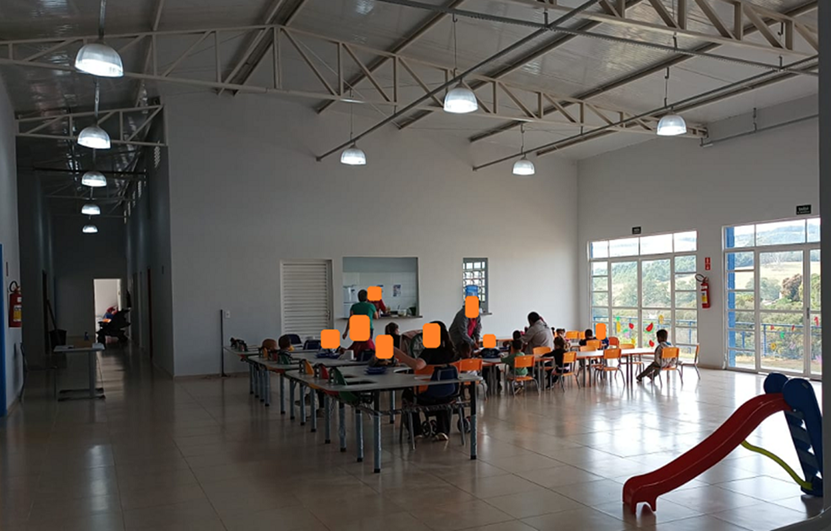 